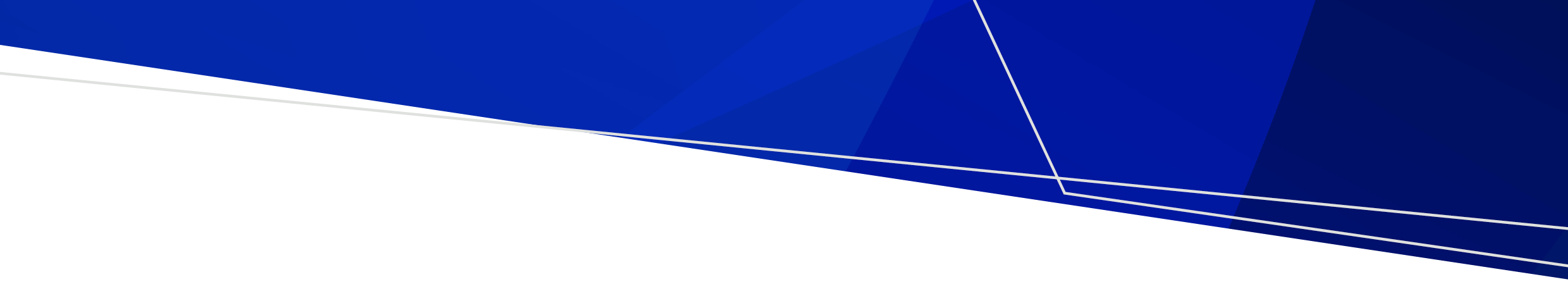 How to complete the formRead the information provided.Complete the vaccine consent section for each vaccine program and sign or type your name, if a Yes for each of the two vaccine programsReturn the consent sections to the school even if you do not want your child to be vaccinated.Contact your local council for more information. Human papillomavirus (HPV) informationWhat is human papillomavirus?HPV is a very common virus in people of all genders. It is very common to be infected with one or more types of HPV shortly after sexual activity starts. Most HPV infections cause no symptoms and are cleared from the body without the person knowing they were infected. Some types of HPV can cause genital warts and some types of cancer. These cancers include cervical cancer, cancers of the genital area and some cancers of the mouth and throat in people of all genders. What are the benefits of receiving the HPV vaccine?The HPV vaccine GARDASIL®9 protects against seven HPV types, which cause over 90 per cent of cervical cancer and over 90 per cent of HPV-related cancers. It also protects against an additional two HPV types which cause 90 per cent of genital warts. The vaccine provides best protection when given at a younger age and when it is given to someone before they become sexually active. The vaccine prevents disease but does not treat existing HPV infections. By vaccinating your child for HPV you are protecting them from being infected with a cancer-causing virus.How is the vaccine given?The HPV Gardasil®9 vaccine is given as a single injection into the upper arm for most people. People who are immunocompromised may require three doses of HPV vaccine. Please read the pre-immunisation checklist or talk to your GP to see if your child needs three doses.How long will vaccine protection last?There is strong evidence which shows Gardasil®9 provides long lasting protecting against HPV for over 10 years. Studies are ongoing to determine if a booster dose will be necessary in the future, but this is not thought to be likely.How safe is the HPV vaccine?It is safe and well tolerated. Worldwide over 200 million doses have been given over the last decade. The vaccine does not contain HPV but appears similar enough to the virus so that the body produces antibodies, which prevent HPV infection.Will cervical screening tests be needed later in life? Yes, because the vaccine doesn’t prevent all types of HPV infection that cause cervical cancer. Cervical screening tests are still essential for people with a cervix later in life. Having regular cervical screening tests further reduces the risk of developing cervical cancer. What are the possible side effects?Common side effectsThese indicate that your child’s immune system is responding to the vaccine.Pain, redness and swelling at the injection site A temporary small lump at the injection siteLow grade fever Feeling unwell Headache Fainting is another possible side effect, that may occur up to 30 minutes after any vaccination. Your child will be supervised after vaccination to monitor for any signs of fainting. If mild reactions do occur, the side effects can be reduced by:drinking extra fluids and not over-dressing if the person has a fevertaking paracetamol placing a cold, wet cloth on the sore injection site.Uncommon side effects Rash or hivesIt is recommended that anyone who has a rash or hives after a vaccine should talk with their immunisation provider before having further doses of that same vaccine. Rare side effects A severe allergic reaction, for example facial swelling, difficulty breathing.In the rare event of a severe allergic reaction, immediate medical attention will be provided. If reactions are severe or persistent, or if you are worried, contact your doctor or hospital.Pre-immunisation checklistSome children need a three-dose course of Gardasil®9 vaccine. If your child requires three doses, they must attend their GP or a local council immunisation service.Three doses of Gardasil®9 vaccine are recommended for:a child who has a disease or is having treatment which causes low immunity (for example HIV/AIDS, rheumatoid arthritis, cancer, radiotherapy, chemotherapy or significant immunosuppressive treatment).Before your child is immunised, tell your doctor or nurse if any of the following apply.Is unwell on the day of immunisation (temperature over 38.5°C)Has had a severe reaction to any vaccineHas any severe allergies such as an anaphylactic reaction to yeastIs pregnant.After vaccination, please wait at the place of vaccination for a minimum of 15 minutes.Diphtheria, tetanus and whooping cough informationDiphtheriaDiphtheria is caused by bacteria which are found in the mouth, throat and nose. Diphtheria causes a membrane to grow around the inside of the throat. This can make it difficult to swallow, breathe and can even lead to suffocation.The bacteria produce a poison which can spread around the body and cause serious complications such as paralysis and heart failure. Around 10 per cent of people who contract diphtheria die from it.Diphtheria can be caught through coughs and sneezes from an infected person.TetanusTetanus is caused by bacteria which are present in soils, dust and manure.The bacteria can enter the body through a wound which may be as small as a pin prick. Tetanus cannot be passed from person to person.Tetanus is an often fatal disease which attacks the nervous system. It causes muscle spasms first felt in the neck and jaw muscles. Tetanus can lead to breathing difficulties, painful convulsions and abnormal heart rhythms.Because of the effective vaccine, tetanus is now rare in Australia, but it still occurs in adults who have never been immunised against the disease or who have not had their booster vaccines.Whooping coughWhooping cough is a highly contagious disease which affects the air passages and breathing. The disease causes severe coughing spasms. Coughing spasms are often followed by vomiting and the cough can last for months.Whooping cough can be caught through coughs or sneezes from an infected person.Protection against whooping cough both from the disease and the vaccine decreases over time. Therefore, a booster dose of whooping cough vaccine is recommended for adolescents aged between 11 and 13 years to maintain immunity into adulthood.Diphtheria-tetanus-whooping cough booster vaccineThe diphtheria-tetanus-whooping cough booster vaccine contains a small amount of diphtheria and tetanus toxins which are modified to make them harmless, small parts of purified components of whooping cough, a small amount of aluminium salt and preservative.This booster vaccine has lower concentrations particularly of diphtheria and whooping cough components compared with the children’s vaccine.The vaccine is safe and well tolerated in adolescents.This combination vaccine can be given any time after a recent tetanus-containing vaccine is given.Possible side effects of diphtheria-tetanus-whooping cough booster vaccineMost side effects are minor and quickly disappear. If the following reactions occur, it will be soon after the vaccination.Common side effectsThese indicate that your child’s immune system is responding to the vaccine.Mild temperaturePain, redness and swelling at the injection siteA temporary small lump at the injection siteFeeling unwellFainting is another possible side effect, that may occur up to 30 minutes after any vaccination. Your child will be supervised after vaccination to monitor for any signs of fainting. If mild reactions do occur, the side effects can be reduced by:drinking extra fluids and not over-dressing if the person has a fevertaking paracetamol placing a cold, wet cloth on the sore injection site.Extremely rare side effectsBrachial neuritis (severe pain, shoulder and upper arm)Severe allergic reaction.In the event of a severe allergic reaction, immediate medical attention will be provided. If reactions are severe or persistent, or if you are worried, contact your doctor or hospital.Pre-immunisation checklistBefore your child is immunised, tell your doctor or nurse if any of the following apply.Is unwell on the day of immunisation (temperature over 38.5°C)Has any severe allergiesHas had a severe reaction to any vaccineIs pregnant.After vaccination, please wait at the place of vaccination for a minimum of 15 minutes.Further informationIf you require further advice or information, please contact your local council immunisation service or local doctor or visit the following websites:Better Health Channel <http://www.betterhealth.vic.gov.au>Australian Government Department of Health <http://www.health.gov.au/health-topics/immunisation>Translating and interpreting service call 131 450What is the National Immunisation Program?An Australian government, state government and local council initiative, the National Immunisation Program aims to protect the community from vaccine preventable diseases. As part of the program, free vaccines are offered to, and recommended for, Year 7 secondary school students.The following vaccines are recommended for Year 7 secondary school students:Human papillomavirus (HPV) (a single injection in the upper arm)Diphtheria-tetanus-whooping cough (a single injection in the upper arm)Vaccines are administered by immunisation nurses, employed by local council immunisation services, who visit Victorian secondary schools.Why should I have my child immunised?Immunisation is the safest and most effective way to stop the spread of many infectious diseases.  The protection provided by some childhood vaccines fades and needs to be boosted in adolescence and for other vaccines, adolescence is the best time for the vaccine to be given.Vaccines not only protect your child from harmful diseases but offer important benefits for the long-term health of the community.If enough people in the community are immunised, the diseases can no longer be spread from person to person in the community.  In Australia, vaccines are registered for use by the Therapeutic Goods Administration (TGA). The TGA has a surveillance system which monitors and reports adverse events following immunisation.  If you change your mind, you can withdraw your consent at any time by contacting your local council. On the day of the vaccinations:your child should have breakfastyour child should wear a top that is suitable for the upper arm/s to be exposedyour child may have more than one injection – this will not increase risk of side effectsnotify immunisation staff if your child is anxiousConsent form for:Human papillomavirus (HPV) vaccine consent and Diphtheria-tetanus-whooping cough booster vaccineStudent details (as recorded on the Medicare card)Is this person of Aboriginal or Torres Strait Islander origin? Mark chosen response with an ‘X’ Parent or guardian contact detailsVaccine consentDeclaration: I am authorised to give consent or non-consent for my child to be vaccinated and by giving consent, I understand my child will be given separate vaccines for diphtheria-tetanus-whooping cough, and human papillomavirus. I have read and I understand the information given to me about vaccination, including the risks of not being vaccinated and the side effects of vaccines. I understand I can discuss the risks and benefits of vaccination with my local council or doctor. I understand that consent can be withdrawn at any time before vaccination takes place.Human papillomavirus (HPV) vaccinePlease mark your chosen response, below, with an ‘X’.Diphtheria-tetanus-whooping cough booster vaccinePlease mark your chosen response, below, with an ‘X’.Privacy statementThe Year 7 Secondary School Immunisation Program is funded by the Australian and Victorian governments and delivered by local councils. Under the Public Health and Wellbeing Act 2008, local councils are responsible for coordinating and providing immunisation services to children being educated within the municipal district. 
Local councils are committed to protecting the privacy, confidentiality and security of personal information, in accordance with the Privacy and Data Protection Act 2014 and the Health Records Act 2001.
Local councils report vaccines given through school programs to the Australian Immunisation Register (AIR). Personal identifying details will be kept confidential. These details are for the purpose of providing targeted improved health services for all Victorian children. In addition, the details enable tools such as recall and reminder systems to improve vaccination rates. This is important to improve immunisation rates overall. Individuals will have access to their record of all vaccines recorded in the AIR. Aggregate immunisation data may be disclosed to the Victorian government for the purpose of monitoring, funding and improving the Year 7 Secondary School Immunisation Program. This information does not identify any individual.
Information related to you or your child will be used or disclosed for purposes directly related to your child’s immunisation, and in ways that you would reasonably expect. This may include the transfer or exchange of relevant information to your GP, to your child’s GP, to another treating health service or hospital or another local council. The local council may provide you with information related to the school vaccine program via SMS or email. You can access your child’s data by contacting the local council where your child attends school.

The vast majority of people complete and return this form. Thank you for returning yours.Office use onlyYear 7 Secondary School Immunisation Program information and consent formComplete, sign and return to schoolsMedicare number (including reference number beside child’s name)(Non-Medicare cardholders are also eligible for these vaccines)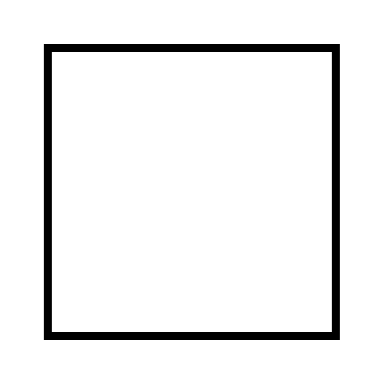 SurnameFirst namePostal addressPostcodeDate of birthGender School nameClassNoAboriginalTorres Strait IslanderAboriginal and Torres Strait IslanderName of parent or guardianDaytime phoneMobileEmailYES, I consent to my child receiving HPV vaccine. YES, I consent to my child receiving HPV vaccine. YES, I consent to my child receiving HPV vaccine. YES, I consent to my child receiving HPV vaccine. YES, I consent to my child receiving HPV vaccine. YES, I consent to my child receiving HPV vaccine. YES, I consent to my child receiving HPV vaccine. If you have selected 'Yes' above please sign or type your name.If you have selected 'Yes' above please sign or type your name.If you have selected 'Yes' above please sign or type your name.If you have selected 'Yes' above please sign or type your name.Date you signed this form.Date you signed this form.Date you signed this form.Date you signed this form.No, I do not consent to my child receiving the HPV vaccine at this time.No, I do not consent to my child receiving the HPV vaccine at this time.No, I do not consent to my child receiving the HPV vaccine at this time.No, I do not consent to my child receiving the HPV vaccine at this time.No, I do not consent to my child receiving the HPV vaccine at this time.No, I do not consent to my child receiving the HPV vaccine at this time.No, I do not consent to my child receiving the HPV vaccine at this time.No, my child has had the HPV vaccine elsewhere.No, my child has had the HPV vaccine elsewhere.No, my child has had the HPV vaccine elsewhere.No, my child has had the HPV vaccine elsewhere.No, my child has had the HPV vaccine elsewhere.No, my child has had the HPV vaccine elsewhere.No, my child has had the HPV vaccine elsewhere.If your child has had the HPV vaccine elsewhere, please type the dates of each doseIf your child has had the HPV vaccine elsewhere, please type the dates of each doseIf your child has had the HPV vaccine elsewhere, please type the dates of each doseIf your child has had the HPV vaccine elsewhere, please type the dates of each doseIf your child has had the HPV vaccine elsewhere, please type the dates of each doseIf your child has had the HPV vaccine elsewhere, please type the dates of each doseIf your child has had the HPV vaccine elsewhere, please type the dates of each dose1st dose:2nd dose:(if applicable)3rd dose:
(if applicable)YES, I consent to my child receiving the diphtheria-tetanus-whooping cough booster vaccine YES, I consent to my child receiving the diphtheria-tetanus-whooping cough booster vaccine If you have selected 'Yes' above please sign or type your name.Date you signed this form.No, I do not consent to my child receiving the diphtheria-tetanus-whooping cough booster vaccine at this time.No, I do not consent to my child receiving the diphtheria-tetanus-whooping cough booster vaccine at this time.No, my child has had the diphtheria-tetanus-whooping cough booster vaccine elsewhere.No, my child has had the diphtheria-tetanus-whooping cough booster vaccine elsewhere.If your child has had the diphtheria-tetanus-whooping cough booster vaccine elsewhere, please type the date it was receivedIf your child has had the diphtheria-tetanus-whooping cough booster vaccine elsewhere, please type the date it was receivedIf your child is being vaccinated, please note here any pre-existing medical condition, severe allergies or previous severe reaction to vaccination.VaccineVaccination dateNurse initialsSite: L/R armHPV VaccineVaccination dateNurse initialsSite: L/R armDiphtheria-tetanus-whooping coughTo receive this document in another format, email Immunisation Unit <immunisation@health.vic.gov.au>.Authorised and published by the Victorian Government, 1 Treasury Place, Melbourne.© State of Victoria, Australia, Department of Health, February 2023.Available at Information for local councils <https://www.health.vic.gov.au/immunisation/information-for-local-councils>